Merkmale umcodierenLink zu CODAP: https://tinyurl.com/jim-pb50Wie viele Befragte hören häufig Podcasts und wie viele Befragte tun dies selten?Schaut man sich das Merkmal Podcast_hören an, so stellt man fest, dass es einen großen Anteil an Personen gibt, die angegeben haben, nie oder seltener Podcasts zu hören.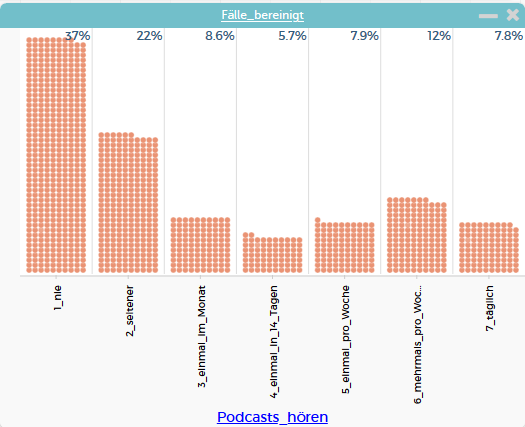 Ab jetzt nehmen wir als Data Scientists Einfluss auf die Auswertung, indem wir festlegen bzw. modellieren welche Ausprägungen für uns bedeuten, dass eine Person selten bzw. häufig Podcasts hört. Hier legen wir fest, dassselten für 1_nie, 2_seltener, 3_einmal_im_Monat und 4_einmal_in_14_Tagen steht,häufig für 5_einmal_pro_Woche, 6_mehrmals_pro_Woche, 7_täglich steht.Das codieren wir nun in die Daten.Als erstes ziehen wir das Merkmal „Podcast_hören“ per Drag&Drop in der Tabelle ganz nach links, bis ein gelbes Feld erscheint.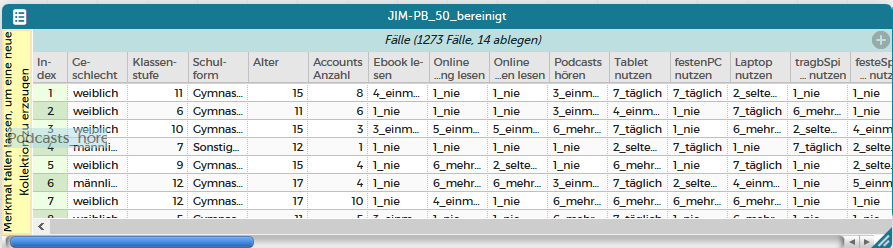 Das Merkmal Podcasts_hören liegt nun in der Tabelle auf einer höheren Ebene und es werden die sieben unterschiedlichen Ausprägungen angezeigt. Wir sehen, dass das Merkmal 7 verschiedene Ausprägungen zwischen „1_nie“ und „7_täglich“ hat. 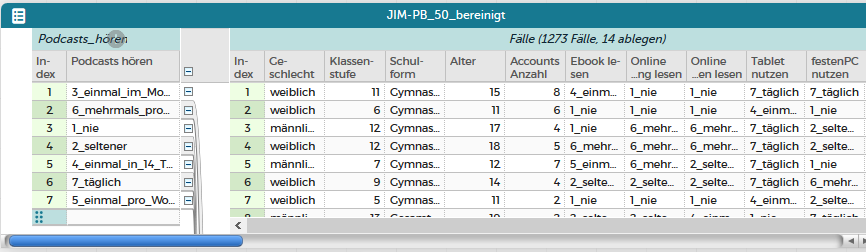 Diese wollen wir nun in einem neuen Merkmal umcodieren (bzw. zusammenfassen), sodass das neue Merkmal nur noch die beiden Ausprägungen häufig und selten enthält.Dazu erstellen wir durch Klicken auf das Plus links ein neues Merkmal.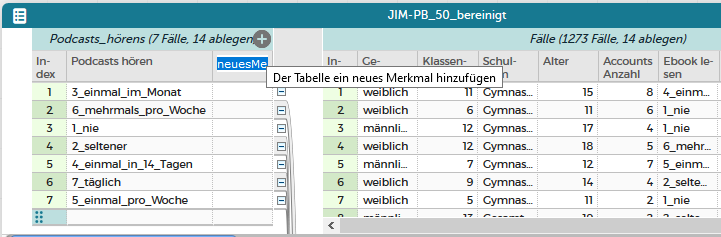 Dieses neue Merkmal nennen wir nun passend um. Das geschieht mit einem Linksklick auf „neuesMerkmal“ und dann „umbenennen“. Als neuen Merkmalsnamen wählen wir „Neu_Podcasts_hören“, damit wir wissen, auf was sich das Merkmal bezieht.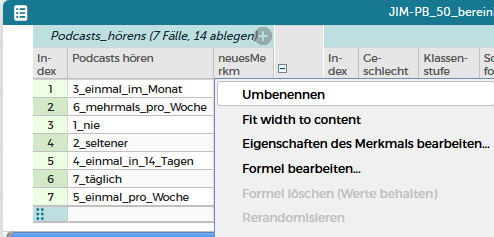 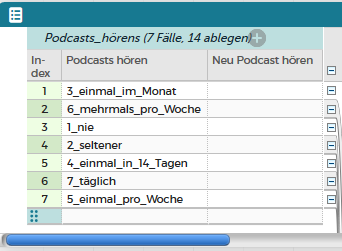 Nun müssen die Ausprägungen passend umcodiert werden. Dazu sortieren wir als erstes die alten Ausprägungen, indem wir auf den Merkmalsnamen klicken und „Aufsteigend sortieren“ wählen.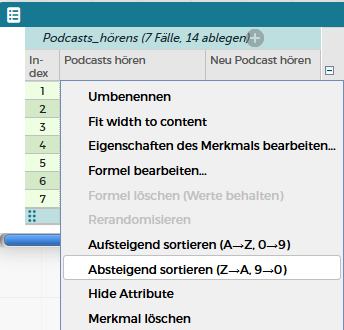 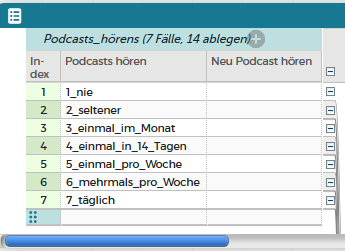 Nun können die Ausprägungen des neuen Merkmals „Neu_Podcasts_hören“ passend zusammengefasst werden.	1_nie, 2_seltener, 3_einmal_im_Monat, 4_einmal_in_14_Tagen		1_selten5_einmal_pro_Woche, 6_mehrmals_pro_Woche, 7_täglich			2_häufigDie entsprechenden Ausprägungen werden von Hand in die Tabelle geschrieben.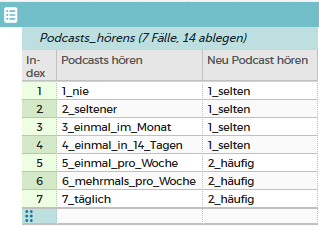 Anschließend müssen die beiden Merkmale wieder per Drag&Drop zurück in den rechten Teil der Tabelle geschoben werden.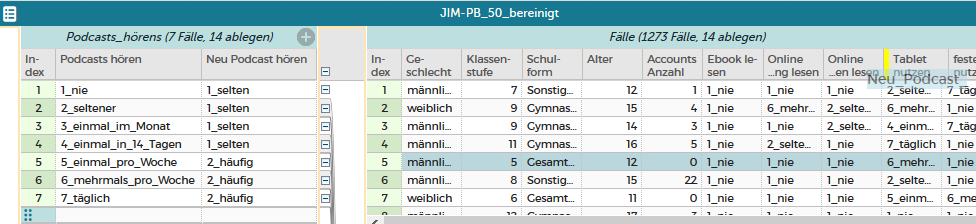 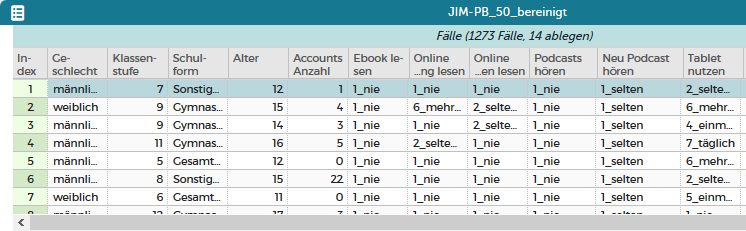 Die Auswertung ist nun einfacher.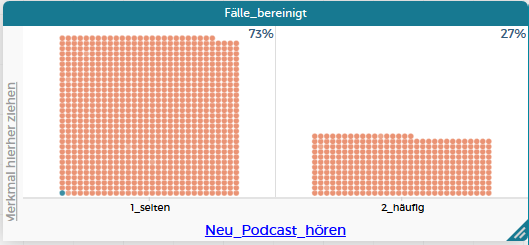 73% der Befragten hören selten Podcasts und 27% hören häufig Podcasts.Alternative ModellierungBeim Umcodieren modelliert man die Daten. Dies kann unterschiedlich geschehen. Alternativ hätte man auch unterschieden können zwischen Befragten, die nie Podcasts hören im Gegensatz zu allen anderen, die angegeben überhaupt jemals Podcasts zu hören.Die Modellierung und somit Umcodierung sähe dann so aus und die Auswertung dazu: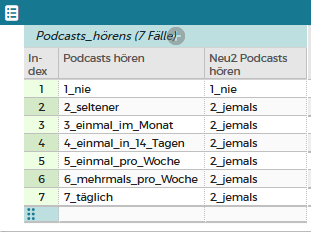 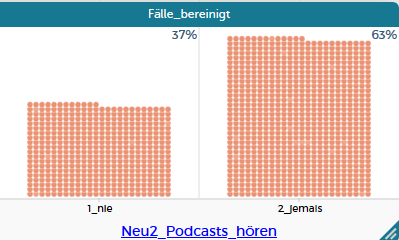 Die Interpretation hierzu lautet dann: 37% der Befragten hören niemals Podcasts, wohingegen 63% der Befragten angeben, überhaupt Podcasts zu hören.Beim Umcodieren von Merkmalen geht es darum, Ausprägungen eines Merkmals zu Gruppen zusammenzufassen und im Datensatz neu zu codieren, um schneller Aussagen treffen zu können.Fasst man die Ausprägungen eines Merkmals zu zwei Gruppen zusammen, so erhält man ein binäres Merkmal. Verschiedene Gruppierungen von Ausprägungen ermöglichen unterschiedliche Interpretationen!